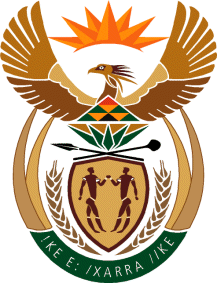 MINISTRY OF DEFENCE & MILITARY VETERANSNATIONAL ASSEMBLYQUESTION FOR WRITTEN REPLY1485.	The Leader of the Opposition (DA) to ask the Minister of Defence and Military Veterans:(a) How many flights have been made in military helicopters between the President’s private residence in Nkandla and Durban in KwaZulu-Natal, between 1 February 2015 and 17 May 2016 and (b) what was the total cost of each specified flight?											NW1654EREPLY:The information required relates to the movement of the President and for security reasons, the response to this question can only be presented to closed session of the Joint Standing Committee on Defence.